Вопросы по оплате труда рассмотрели на заседании рабочей группы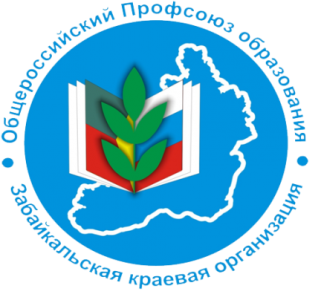    От стороны профсоюза в заседании  приняли участие  заместители председателя Забайкальской краевой организации Профсоюза Поликарпова Н.А., Шестакова Е.В., правовой инспектор краевого комитета профсоюза Титова Н.А., председатель Читинской городской организации профсоюза Шишова С.А. Вел заседание первый заместитель Министра образования Томских А.А. В этом году это уже третье заседание, инициатором которого  является  краевой  комитет профсоюза.    Перед Министерством образования были поставлены следующие вопросы:о кредиторской задолженности по выплате заработной платы за сентябрь, октябрь (подробнее здесь)   и перспективе выплаты в ноябре, декабре;об изменениях в оплате труда руководителей  образовательных организаций сельской местности,  в связи с  возвратом 25% надбавки;о целесообразности создания централизованной бухгалтерии для подведомственных Министерству образования учреждений,о 15% надбавке  за работу   колледжах  Забайкальского края и др.    Профсоюзная сторона  выразила озабоченность в связи с  невыполнением Министерством  взятых на себя обязательств в рамках  Регионального отраслевого соглашения в части  предоставления информации крайкому профсоюза о принимаемых решениях, затрагивающих социально – экономические  интересы работников образования.     По результатам заседания, в ходе которого состоялся обмен мнениями, составлен протокол. Крайкомом профсоюза  определена  тактика дальнейших действий по защите прав и интересов работников образования отрасли.Поликарпова Н.А., заместитель председателя краевого комитета профсоюза